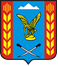 АКТ ПРОВЕРКИ
управления образования администрации Предгорного муниципального района Ставропольского края По адресу: Ставропольский край, Предгорный район, с. Винсады,                    ул. Ленина, д. 32.На основании:  приказа  управления образования АПМР СК от 29.01.2018 года № 37 «О проведении тематической проверки по вопросу исполнения Федерального закона РФ от 24.06.1999 № 120-ФЗ «Об основах системы профилактики безнадзорности и правонарушений несовершеннолетних» 	15 марта 2018 года была проведена  плановая/выездная проверка по  исполнению муниципальным бюджетным общеобразовательным учреждением «Средняя общеобразовательная школа №9» Предгорного муниципального района Ставропольского края (далее - МБОУ СОШ №9) ст. 14 Федерального закона от 24.06.1999 №120-ФЗ «Об основах системы профилактики безнадзорности и правонарушений несовершеннолетних» и Федерального закона от 29.12.2012 №273-ФЗ «Об образовании в Российской Федерации».Время проведения проверки:  с 10-00 часов до 13:00 часов.Лица, проводившие проверку:  Слынько И.В. – заместитель начальника управления образования, председатель комиссии,  Тараканова О.Ф. – главный специалист управления образования, Пономарёва Г.А. – старший психолог управления образования.При проведении проверки присутствовали:  директор МБОУ СОШ №9 – ХХХХХ, заместители директора по УВР – ХХХХХ, ХХХХХ, заместитель директора по воспитательной работе – ХХХХХНа проверку были представлены документы МБОУ СОШ №9: программа развития МБОУ СОШ №9, должностные инструкции классных руководителей, педагогов  дополнительного образования,  план работы школы, воспитательная программа и план воспитательной работы на 2017-18 учебный год, планы воспитательной работы классных руководителей, локальные акты, регламентирующие деятельность классных руководителей, работу методического объединения, организацию внутришкольного контроля, план работы социального педагога, психолога, Положение о Совете профилактики, Положение о постановке учащихся на внутришкольный учёт. Комиссией также были изучены протоколы заседаний Совета профилактики, протоколы заседаний методического объединения классных руководителей, дневники наблюдений за обучающимися, имеющими отклонения в поведении, результаты проводимых диагностик в 5 - 10 классов.Контрольно-пропускной режим в школе осуществляется силами сотрудников образовательного учреждения.Существенным недостатком анализа плана работы школы как текстового документа следует отметить отрывочность документов. Каждый анализ сам по себе, общий анализ отсутствует. В плане отражена планируемая работа по  направлениям, а календарно-тематическое планирование перегружено различными мероприятиями, не имеющими конкретной направленности.Вместе с тем, классные руководители строят работу в соответствии с программой и планом воспитательной работы, цели и задачи которых выполняют цели и задачи общешкольного плана.         Все необходимые правовые акты, регламентирующие учебно-воспитательный процесс, имеются в наличии. Вопросы всеобуча отражены в Уставе школы, в локальных актах: правила приема учащихся в образовательное учреждение, порядок  и основания для отчисления положении об индивидуальном обучении, положение о профильных классах и профильном обучении, положение о государственной итоговой аттестации, положение о промежуточной и итоговой аттестации.Однако формулировка  приказа  №184 от 18.09.2017 года «Об организации обучения в форме семейного образования в МБОУ СОШ№9  2017-2018 учебном году»  не соответствует  «Положению о получении начального общего, основного общего, среднего общего образования в семейной форме».Книга приказов по движению учащихся ведется без нарушений. В личных делах учащихся имеются все необходимые для поступления в школу документы. Алфавитная книга заполняется своевременно в соответствии с указаниями к ведению документа длительного хранения. На начало учебного года и на момент проверки  учащихся, не  приступивших к занятиям - нет. Имеется журнал ежедневной посещаемости, в котором регулярно делаются отметки классными руководителями  при непосредственном контроле социального  педагога ХХХХХХХ.  В сводных ведомостях классные руководители систематически  ведут учет посещаемости учащихся. В то же время следует отметить, не все педагоги отмечают своевременно отсутствующих на уроках, что является нарушением   требований «Инструкции по ведению классного журнала». Анализ соответствия пропусков на уроках и в сводной ведомости также показывает, что классные руководители ведут учет, чего не делают учителя-предметники.Внеурочная деятельность осуществляется по пяти направлениям: духовно-нравственное, социальное, общеинтеллектуальное, общекультурное, спортивно-оздоровительное. Охват обучающихся 1-7 классов внеурочной деятельностью составляет 85%, всего по школе – 60%. В школе четверо обучающихся, состоящих на различных видах учёта, эти дети посещают спортивные секции.Уровень ответственности, права и обязанности педагогов и управленцев регламентируются должностными инструкциями. При изучении должностной инструкции классного руководителя выявлено наличие п.1.6. «Профессиональный стандарт педагога», который вступает в силу 01.09.2019 года. Внутришкольный контроль осуществляется по отдельной циклограмме, однако результаты не анализируются в соответствии с планом,  нет конкретики в рекомендациях, отсутствует повторный контроль. Приказы на контроль воспитательной работы имеются, но справки и приказы по итогам этого контроля носят формальный характер.Кроме того, наблюдается расхождение в планировании контроля по воспитательной работе у заместителей по УВР и ВР. В процессе проверки классных журналов установлено, что классными руководителями и учителями-предметниками в основном соблюдается «Инструкция по ведению и заполнению классного журнала». Однако, при проверке классного журнала 7 класса выявлено:- отсутствие оценки за лабораторную работу 27.11.2017 г. у ХХХХХХ (учитель ХХХХХЪ),  - с 27 января 2018 года отсутствуют оценки по музыке (учитель ХХХХХ), что свидетельствует о невыполнении программного материала.В ходе проверки установлено, что с целью организации работы с несовершеннолетними, допускающими совершение правонарушений и нарушающих Устав образовательной организации, организован Совет профилактики правонарушений, чья деятельность регламентирована положением (далее соответственно - Совет профилактики), имеется Положение о постановке на внутришкольный учет. В ходе изучения положения о Совете профилактики, о постановке на внутришкольный учет выявлено, что документы требуют доработки в соответствии с законодательством РФ. Классные руководители имеют курсы повышения квалификации в качестве учителей-предметников, переподготовка по программам воспитания и социализации учащихся отсутствуют.Вся внеурочная деятельность осуществляется в соответствии с программами, разработанными руководителями объединений, ведутся журналы учета посещаемости обучающихся.В школе работает педагог-психолог – ХХХХХ, которая совмещает должность учителя начальных классов, в силу чего,  отсутствует системная работа с учащимися, состоящими на разных видах контроля, не ведётся журнал консультаций с детьми, родителями.Нормативно - правовая база  по инклюзивному образованию сформирована. По СИПР обучается 1 ребенок-инвалид, всего в школе обучаются  19 детей-   инвалидов.  Отчеты по ИПРА детей -  инвалидов  имеются, обучение и психологическое сопровождение осуществляется в соответствии с рекомендациями ИПРА.Работа  педагога - психолога   спланирована.   Проведены  в соответствии с планом  групповые диагностические  обследования, спланированы коррекционные занятия с детьми,  разработаны  программы коррекционных занятий.  Классные руководители  ознакомлены с рекомендациями    по коррекции детских проблем, однако коррекционная работа не всегда доводится до логического завершения.Имеются согласия родителей  и обучающихся на участие в социально-психологическом тестировании. Участие приняли 203  обучающихся.   Были отказы.  В  «группу  риска»  вошли 37% подростков, участвующих в процедуре тестирования.  Спланирована профилактическая работа по наркомании, суициду,  алкоголизму,  табакурению. Осуществляется межведомственное сотрудничество  с участниками районной лекторской группы.   Таким образом, по итогам проверки комиссия считает, что воспитательно-профилактическая работа и меры по предупреждению безнадзорности и правонарушений несовершеннолетних МБОУ СОШ №9 ведётся удовлетворительно, вместе с тем, учитывая вышеизложенные замечания рекомендуем:Руководителю МБОУ СОШ №9 (ХХХХХХ):Привести в соответствие с законодательством локальные акты образовательной организации.Срок исполнения: до 01.09.2018 годаАктуализировать содержание плана воспитательной работы.Срок исполнения: до 01.09.2018 годаПроанализировать выявленные недостатки и учесть их при составлении плана-графика внутришкольного контроля на будущий учебный год.Срок исполнения: до 01.09.2018 годаПовысить эффективность работы психологов  посредством  приобретения  новых диагностических компьютерных программ.Срок исполнения: постоянноУсилить контроль за организацией комплексного психолого-медико-социального сопровождения обучающихся.     	Срок исполнения: постоянноПродолжить разъяснительную работу с родителями на предмет важности и необходимости раннего выявления  потребления ПАВ несовершеннолетними, с целью снижения количества обучающихся попавших в  «группу риска».Срок исполнения: до 01.10.2018 годаПровести работу по повышению квалификации педагогических работников, классных руководителей, направить заявку в управление образования АПМР СК, для формирования плана-заказа на 2018-2019 учебный год.Срок исполнения: до 30.04.2019 годаИнформацию об устранении выявленных нарушений представить в управление образования АПМР СК в указанные сроки.Подписи лиц, проводивших проверку:    _________________  И.В. Слынько							_________________ О.Ф. Тараканова							_________________ Г.А. ПономарёваС актом проверки ознакомлен(а), копию акта со всеми приложениями получил(а):директор  ХХХХХХ_______________«__»__________2018 год